                      	                                     	ПРОЕКТ    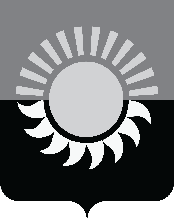 РОССИЙСКАЯ ФЕДЕРАЦИЯКемеровская область – Кузбасс Муниципальное образование – Осинниковский городской округАдминистрация Осинниковского городского округаПОСТАНОВЛЕНИЕ_____________									    № ____________О внесении изменений в постановление администрации Осинниковского городского округа от 03 июня 2021г. № 455-нп «Об утверждении муниципальной программы «Развитие и поддержка малого и среднего предпринимательства в муниципальном образовании – Осинниковский городской округ» на 2021-2025 годы»В соответствии со статьей 179 Бюджетного кодекса Российской Федерации, постановлением администрации Осинниковского городского округа от 27 мая 2021г. № 417-нп «Об утверждении Положения о муниципальных программах Осинниковского городского округа Кемеровской области – Кузбасса»:Внести в постановление администрации Осинниковского городского округа от 03 июня 2021г. № 455-нп «Об утверждении муниципальной программы «Развитие и поддержка малого и среднего предпринимательства в муниципальном образовании – Осинниковский городской округ» на 2021-2025годы»(в редакции постановлений администрации Осинниковского городского округа от 22 сентября 2021г. № 86-нп, от 09 марта 2022г. № 199-нп, от 28 сентября 2022г. № 1059-нп, от 20 марта 2023г. № 351-нп, от 07 августа 2023г. № 947-нп) (далее – постановление) следующие изменения:В заголовке, пункте 1 цифры «2021-2025» заменить цифрами «2021-2026»;                 В муниципальной программе «Развитие и поддержка малого и среднего предпринимательства в муниципальном образовании – Осинниковский городской округ» на 2021-2025 годы» (далее – муниципальная программа), утвержденной постановлением:В заголовке цифры «2021-2025» заменить цифрами «2021-2026»;Паспорт муниципальной программы изложить в новой редакции согласно приложению № 1 к настоящему постановлению;Разделы 3 - 5изложить в новой редакции согласно приложению № 2 к настоящему постановлению.2. Опубликовать настоящее постановление в газете «Время и Жизнь» и разместить на официальном сайте органов местного самоуправления Осинниковского городского округа Кемеровской области - Кузбасса.3. Настоящее постановление вступает в силу со дня официального опубликования.4. Контроль за исполнением настоящего постановления возложить на заместителя Главы городского округа по экономике, инвестиционной политике и развитию бизнеса Ю.А. Самарскую.Глава Осинниковскогогородского округа 		И.В. РомановС постановлением ознакомлен,с возложением обязанностей согласен   				Ю.А. Самарская					                        (дата)                             (подпись)Исп. Е.Р. Зернова8(38471)4-15-78Паспортмуниципальной программы«Развитие и поддержка малого и среднего предпринимательства в муниципальном образовании – Осинниковский городской округ» на 2021-2026 годыЗаместитель Главы городского округа-руководитель аппарата                                                        Л.А. Скрябина3. Перечень мероприятий муниципальной программыс кратким описанием 4. Ресурсное обеспечение реализации муниципальной программыСведения о планируемых значениях целевыхпоказателей (индикаторов) муниципальной программы(по годам реализации муниципальной программы)Заместитель Главы городского округа-руководитель аппарата                            Л.А. СкрябинаПриложение № 1к постановлению администрации             Осинниковского городского округаот _______________№ _________Наименование муниципальнойпрограммы«Развитие и поддержка малого и среднего предпринимательства в муниципальном образовании – Осинниковский городской округ» на 2021-2026 годыДиректор муниципальной программыЗаместитель Главы городского округа по экономике, инвестиционной политике и развитию бизнесаОтветственный исполнитель (координатор) муниципальной программыОтдел содействия малому и среднему предпринимательству администрации Осинниковского городского округа.Исполнители муниципальной программыАдминистрация Осинниковского городского округа, Отдел содействия малому и среднему предпринимательству администрации Осинниковского городского округа, Отдел по потребительскому рынку и защите прав потребителей, Фонд развития и сопровождения бизнеса Осинниковского городского округа Региональные проекты, реализуемые в рамках муниципальной программы-Цели муниципальной программыПопуляризация предпринимательства среди различных групп населения;Обеспечение доступа субъектов малого и среднего предпринимательства к финансовым ресурсам;Содействие развитию МСП на территории Осинниковского городскогоЗадачи муниципальной программыФормирование позитивного образа предпринимательства как важного фактора экономико-социального прогресса городского округа.Привлечение финансовых ресурсов в сферу развития малого и среднего бизнеса.Финансовое обеспечение деятельности Фонда развития и сопровождения бизнеса Осинниковского городского округаСрок реализации муниципальной программы2021-2026 годыОбъемы и источники финансирования муниципальной программы в целом и с разбивкой по годам ее реализацииОбщий объем финансирования – 4569,4 тыс. руб., в том числе, тыс.руб.:2021 год – 150,02022 год – 971,12023 год – 1528,32024 год – 640,02025 год – 640,02026 год – 640,0Из них:- Средства бюджета городского округа – 2419,4 тыс. руб. в том числе по годам реализации, тыс. руб.:-2021 год - 0-2022 год – 771,1-2023 год – 1228,3-2024 год – 140,0-2025 год – 140,0-2026 год – 140,0Иные не запрещенные законодательством источники:- средства юридических и физических лиц – 2150,0 тыс. руб., в том числе по годам реализации, тыс. руб.:-2021 год – 150,0-2022 год – 200,0-2023 год – 300,0-2024 год – 500,0-2025 год – 500,0-2026 год – 500,0Ожидаемые конечные результаты реализации муниципальной программы Изменение отраслевой структуры малого и среднего предпринимательства городского округа в сторону увеличения числа малых предприятий, осуществляющих деятельность в приоритетных отраслях экономики муниципального образования;Увеличение доли среднесписочной численности работников (без внешних совместителей) малых и средних предприятий в среднесписочной численности работников (без внешних совместителей) всех предприятий и организаций до 27,9%, в том числе по годам:  в 2021 – 27,6%в 2022 – 27,7%в 2023 – 27,8%в 2024 – 27,8%в 2025 – 27,8%в 2026 – 27,8%Увеличение количества субъектов малого и среднего предпринимательства в расчете на десять тысяч населения, до 209,8 единиц, в том числе по годам:в 2021 – 209,2 ед.в 2022 – 209,4 ед.в 2023 – 209,6 ед.в 2024 – 209,6 ед.в 2025 – 209,6 ед.в 2026 – 209,6 ед.Прирост количества рабочих мест, созданных субъектами малого и среднего предпринимательства, ежегодно не менее чем на 200 чел. Привлечение дополнительных внебюджетных инвестиций в сектор малого и среднего предпринимательства.5. Улучшение условий ведения бизнеса в Осинниковском городском округе.Приложение № 2к постановлению администрации             Осинниковского городского округаот_______________№ _________Наименованиерегионального проекта, мероприятияКраткое описание регионального проекта, мероприятияКраткое описание регионального проекта, мероприятияНаименование целевого показателя (индикатора)Порядок определения (формула)12234Цель: популяризация предпринимательства среди различных групп населенияЦель: популяризация предпринимательства среди различных групп населенияЦель: популяризация предпринимательства среди различных групп населенияЦель: популяризация предпринимательства среди различных групп населенияЦель: популяризация предпринимательства среди различных групп населенияЗадача: формирование позитивного образа предпринимательства как важного фактора экономико-социального прогресса регионаЗадача: формирование позитивного образа предпринимательства как важного фактора экономико-социального прогресса регионаЗадача: формирование позитивного образа предпринимательства как важного фактора экономико-социального прогресса регионаЗадача: формирование позитивного образа предпринимательства как важного фактора экономико-социального прогресса регионаЗадача: формирование позитивного образа предпринимательства как важного фактора экономико-социального прогресса регионаМероприятие «Популяризация предпринимательской деятельности»Организация мероприятий, направленных на популяризацию предпринимательства в соответствии с Федеральным законом от 5 апреля 2013 года N 44-ФЗ «О контрактной системе в сфере закупок товаров, работ, услуг для обеспечения государственных и муниципальных нужд».Организация мероприятий, направленных на популяризацию предпринимательства в соответствии с Федеральным законом от 5 апреля 2013 года N 44-ФЗ «О контрактной системе в сфере закупок товаров, работ, услуг для обеспечения государственных и муниципальных нужд».Доля расходов на мероприятия по популяризации предпринимательской деятельности в общих расходах муниципальной программы, процентов(Общая сумма средств, предусмотренная в муниципальной программе на реализацию мероприятий «Популяризация предпринимательской деятельности», делится на общую сумму средств, предусмотренную на исполнение муниципальной программы)*100%    1.1. Подготовка и выпуск информационных материалов по вопросам развития малого и среднего предпринимательства (размещение информационных материалов по вопросам развития малого и среднего предпринимательства в печатных и электронных СМИ), в том числе участие специалистов отдела содействия малому и среднему предпринимательству в информационной рубрике «Из первых уст» ТРК «Осинники»Привлечение граждан в предпринимательскую деятельность, в целях повышения интереса к предпринимательству, повышения его престижа, и показа его важности в жизни общества.Привлечение граждан в предпринимательскую деятельность, в целях повышения интереса к предпринимательству, повышения его престижа, и показа его важности в жизни общества.Доля расходов на мероприятия по популяризации предпринимательской деятельности в общих расходах муниципальной программы, процентов(Общая сумма средств, предусмотренная в муниципальной программе на реализацию мероприятий «Популяризация предпринимательской деятельности», делится на общую сумму средств, предусмотренную на исполнение муниципальной программы)*100%   1.2. Обучение субъектов малого и среднего бизнеса, программы, тренинги для бизнесаОбучение субъектов малого и среднего предпринимательства в целях организации структурированной системы обучения предпринимателей с учетом потребностей и приоритетов предпринимательской деятельностиОбучение субъектов малого и среднего предпринимательства в целях организации структурированной системы обучения предпринимателей с учетом потребностей и приоритетов предпринимательской деятельностиДоля расходов на мероприятия по популяризации предпринимательской деятельности в общих расходах муниципальной программы, процентов(Общая сумма средств, предусмотренная в муниципальной программе на реализацию мероприятий «Популяризация предпринимательской деятельности», делится на общую сумму средств, предусмотренную на исполнение муниципальной программы)*100% 1.3. Участие предпринимателей городского округа в спортивных мероприятиях областного и городского уровняРазвитие и пропаганда среди населения массовой физической культуры и спорта, приобщение работников бизнес-сообщества к здоровому образу жизни, привлечение их к систематическим занятиям физической культурой и спортом, создание тесных связей среди предпринимателей, представителей органов местного самоуправления и контрольно-надзорных органов.Развитие и пропаганда среди населения массовой физической культуры и спорта, приобщение работников бизнес-сообщества к здоровому образу жизни, привлечение их к систематическим занятиям физической культурой и спортом, создание тесных связей среди предпринимателей, представителей органов местного самоуправления и контрольно-надзорных органов.Доля расходов на мероприятия по популяризации предпринимательской деятельности в общих расходах муниципальной программы, процентов(Общая сумма средств, предусмотренная в муниципальной программе на реализацию мероприятий «Популяризация предпринимательской деятельности», делится на общую сумму средств, предусмотренную на исполнение муниципальной программы)*100%1.4. Проведение городского мероприятия, посвященного Дню Российского предпринимательстваПривлечение внимания общественности к вопросам развития экономики, проблемам среднего, малого и крупного бизнеса.Привлечение внимания общественности к вопросам развития экономики, проблемам среднего, малого и крупного бизнеса.Доля расходов на мероприятия по популяризации предпринимательской деятельности в общих расходах муниципальной программы, процентов(Общая сумма средств, предусмотренная в муниципальной программе на реализацию мероприятий «Популяризация предпринимательской деятельности», делится на общую сумму средств, предусмотренную на исполнение муниципальной программы)*100%1.5 Оказание консультационной поддержки молодым людям, решившим организовать свой бизнес, сопровождение проектов и организация их участия в федеральных и межрегиональных программах.Оказание консультационно-информационной поддержки субъектам предпринимательской деятельности в решении разных задач по развитию бизнеса: от поиска идеи и помощи в выборе правовой формы, до регистрации бизнеса, помощь и сопровождение к участию в программах.Оказание консультационно-информационной поддержки субъектам предпринимательской деятельности в решении разных задач по развитию бизнеса: от поиска идеи и помощи в выборе правовой формы, до регистрации бизнеса, помощь и сопровождение к участию в программах.Доля расходов на мероприятия по популяризации предпринимательской деятельности в общих расходах муниципальной программы, процентов(Общая сумма средств, предусмотренная в муниципальной программе на реализацию мероприятий «Популяризация предпринимательской деятельности», делится на общую сумму средств, предусмотренную на исполнение муниципальной программы) *100%Цель: обеспечение доступа субъектов малого и среднего предпринимательства к финансовым ресурсамЦель: обеспечение доступа субъектов малого и среднего предпринимательства к финансовым ресурсамЦель: обеспечение доступа субъектов малого и среднего предпринимательства к финансовым ресурсамЦель: обеспечение доступа субъектов малого и среднего предпринимательства к финансовым ресурсамЦель: обеспечение доступа субъектов малого и среднего предпринимательства к финансовым ресурсам2.1.  Задача: привлечение финансовых ресурсов в сферу развития малого и среднего бизнеса2.1.  Задача: привлечение финансовых ресурсов в сферу развития малого и среднего бизнеса2.1.  Задача: привлечение финансовых ресурсов в сферу развития малого и среднего бизнеса2.1.  Задача: привлечение финансовых ресурсов в сферу развития малого и среднего бизнеса2.1.  Задача: привлечение финансовых ресурсов в сферу развития малого и среднего бизнесаМероприятие «Финансово-кредитная поддержка малого и среднего предпринимательства»Реализациямер по обеспечению финансово-кредитной поддержки субъектов малого и среднего предпринимательства,оказание услуг в области бухгалтерского учета, проведению финансового аудита, налоговому консультированию.Доля микрокредитов, выданных субъектам малого и среднего предпринимательства от запланированного количества, %Доля микрокредитов, выданных субъектам малого и среднего предпринимательства от запланированного количества, %Расчет показателя производится на основании данных протокола заседания конкурсной комиссииФонда развития и сопровождения бизнеса Осинниковского городского округаД= Вм/Зм *100%Д – доля микрокредитов выданных в отчетном году субъектам малого предпринимательства;Вм- фактическое количество выданных микрокредитов;Зм – запланированное к выдаче количество микрокредитов.Выдача микрокредитов со счета реинвестирования Фонда развития и сопровождения бизнеса Осинниковского городского округапод льготную процентную ставку.Финансово – кредитная поддержка бизнеса.Доля микрокредитов, выданных субъектам малого и среднего предпринимательства от запланированного количества, %Доля микрокредитов, выданных субъектам малого и среднего предпринимательства от запланированного количества, %Расчет показателя производится на основании данных протокола заседания конкурсной комиссии Фонда развития и сопровождения бизнеса Осинниковского городского округаД= Вм/Зм *100%Цель: содействие развитию МСП на территории Осинниковского городскогоЦель: содействие развитию МСП на территории Осинниковского городскогоЦель: содействие развитию МСП на территории Осинниковского городскогоЦель: содействие развитию МСП на территории Осинниковского городскогоЦель: содействие развитию МСП на территории Осинниковского городскогоЗадача:финансовое обеспечение деятельности Фонда развития и сопровождения бизнеса Осинниковского городского округаЗадача:финансовое обеспечение деятельности Фонда развития и сопровождения бизнеса Осинниковского городского округаЗадача:финансовое обеспечение деятельности Фонда развития и сопровождения бизнеса Осинниковского городского округаЗадача:финансовое обеспечение деятельности Фонда развития и сопровождения бизнеса Осинниковского городского округаЗадача:финансовое обеспечение деятельности Фонда развития и сопровождения бизнеса Осинниковского городского округаМероприятие«Финансовая поддержка Фонда развития и сопровождения бизнеса Осинниковского городского округа» Финансирование расходов на оплату труда, уплату налогов, приобретение товаров и др. в целях осуществления уставной деятельности Фонда развития и сопровождения бизнеса Осинниковского городского округаДоля освоенных средств в общем объеме средств, предусмотренных на реализацию муниципальной программыДоля освоенных средств в общем объеме средств, предусмотренных на реализацию муниципальной программыРасчет показателя производится по формуле: ДОС = ОС/РМП*100%, где:ОС – освоенные средства, тыс. рублей;РМП – общий объем средств, предусмотренных на реализацию муниципальной программы, тыс. рублейМероприятие«Финансовая поддержка Фонда развития и сопровождения бизнеса Осинниковского городского округа» Финансирование расходов на оплату труда, уплату налогов, приобретение товаров и др. в целях осуществления уставной деятельности Фонда развития и сопровождения бизнеса Осинниковского городского округаДоля организаций и индивидуальных предпринимателей, получивших информационную, консультационную поддержку от общего количества обратившихсяДоля организаций и индивидуальных предпринимателей, получивших информационную, консультационную поддержку от общего количества обратившихсяРасчет показателя производится на основании данных Фонда развития и сопровождения бизнеса Осинниковского городского округа, ДОС = ОС/РМП*100%Мероприятие«Финансовая поддержка Фонда развития и сопровождения бизнеса Осинниковского городского округа» Финансирование расходов на оплату труда, уплату налогов, приобретение товаров и др. в целях осуществления уставной деятельности Фонда развития и сопровождения бизнеса Осинниковского городского округаДоля обратившихся в Фонд граждан и субъектов предпринимательской деятельности, получивших при содействии фонда финансовую поддержку, от общего количества обратившихсяДоля обратившихся в Фонд граждан и субъектов предпринимательской деятельности, получивших при содействии фонда финансовую поддержку, от общего количества обратившихсяРасчет показателя производится на основании данных Фонда развития и сопровождения бизнеса Осинниковского городского округа, ДОС = ОС/РМП*100%Доля уведомлений (через группы в мессенджерах, официальные письма, смс-уведомления), направленных руководителям муниципальных учреждений Осинниковского городского округа о возможности участия в конкурсных отборах для получения финансовой поддержки на проведение мероприятий, приобретение материально-технического оснащения и прочее от запланированного количества уведомленийДоля уведомлений (через группы в мессенджерах, официальные письма, смс-уведомления), направленных руководителям муниципальных учреждений Осинниковского городского округа о возможности участия в конкурсных отборах для получения финансовой поддержки на проведение мероприятий, приобретение материально-технического оснащения и прочее от запланированного количества уведомленийРасчет показателя производится на основании данных Фонда развития и сопровождения бизнеса Осинниковского городского округа, ДОС = ОС/РМП*100%Наименование муниципальной программы, регионального проекта, мероприятияИсточник финансирования 2021 год2022 год2023 год2024 год2025 год2026 год12456788Муниципальная программа «Развитие и поддержка малого и среднего предпринимательства в муниципальном образовании – Осинниковский городской округ» на 2021 – 2026 годыВсего150,0971,11528,3640,0640,0640,0Муниципальная программа «Развитие и поддержка малого и среднего предпринимательства в муниципальном образовании – Осинниковский городской округ» на 2021 – 2026 годыБюджет Осинниковского городского округа0,0771,11228,3140,0140,0140,0Муниципальная программа «Развитие и поддержка малого и среднего предпринимательства в муниципальном образовании – Осинниковский городской округ» на 2021 – 2026 годыиные не запрещенные законодательством источники:150,0200,0300,0500,0500,0500,0Муниципальная программа «Развитие и поддержка малого и среднего предпринимательства в муниципальном образовании – Осинниковский городской округ» на 2021 – 2026 годысредства юридических и физических лиц150,0200,0300,0500,0500,0500,01.Популяризация предпринимательской деятельностиВсего0,0212,3140,0140,0140,0140,01.Популяризация предпринимательской деятельностиБюджет Осинниковского городского округа0,0212,3140,0140,0140,0140,01.Популяризация предпринимательской деятельностииные не запрещенные законодательством источники:0,00,00,00,00,00,01.Популяризация предпринимательской деятельностисредства юридических и физических лиц0,00,00,00,00,00,01.1 Подготовка и выпуск информационных материалов по вопросам развития малого и среднего предпринимательства (размещение информационных материалов по вопросам развития малого и среднего предпринимательства в печатных и электронных СМИ), в том числе участие специалистов отдела содействия малому и среднему предпринимательству в информационной рубрике «Из первых уст» ТРК «Осинники»Всего0,00,014,00,00,00,01.1 Подготовка и выпуск информационных материалов по вопросам развития малого и среднего предпринимательства (размещение информационных материалов по вопросам развития малого и среднего предпринимательства в печатных и электронных СМИ), в том числе участие специалистов отдела содействия малому и среднему предпринимательству в информационной рубрике «Из первых уст» ТРК «Осинники»Бюджет Осинниковского городского округа 0,00,014,00,00,00,01.1 Подготовка и выпуск информационных материалов по вопросам развития малого и среднего предпринимательства (размещение информационных материалов по вопросам развития малого и среднего предпринимательства в печатных и электронных СМИ), в том числе участие специалистов отдела содействия малому и среднему предпринимательству в информационной рубрике «Из первых уст» ТРК «Осинники»Иные не запрещенные законодательством источники:0,00,00,00,00,00,01.1 Подготовка и выпуск информационных материалов по вопросам развития малого и среднего предпринимательства (размещение информационных материалов по вопросам развития малого и среднего предпринимательства в печатных и электронных СМИ), в том числе участие специалистов отдела содействия малому и среднему предпринимательству в информационной рубрике «Из первых уст» ТРК «Осинники»средства юридических и физических лиц0,00,00,00,00,00,01.2 Обучение субъектов малого и среднего бизнеса, программы, тренинги для бизнесаВсего0,00,00,00.00.00.01.2 Обучение субъектов малого и среднего бизнеса, программы, тренинги для бизнесаБюджет Осинниковского городского округа 0,00,00,00,00,00,01.2 Обучение субъектов малого и среднего бизнеса, программы, тренинги для бизнесаИные не запрещенные законодательством источники:0,00,00,00,00,00,01.2 Обучение субъектов малого и среднего бизнеса, программы, тренинги для бизнесасредства юридических и физических лиц0,00,00,00,00,00,01.3 Участие предпринимателей городского округа в спортивных мероприятиях областного и городского уровнейВсего0,0212,3111,0140,0140,0140,01.3 Участие предпринимателей городского округа в спортивных мероприятиях областного и городского уровнейБюджет Осинниковского городского округа 0,0212,3111,0140,0140,0140,01.3 Участие предпринимателей городского округа в спортивных мероприятиях областного и городского уровнейИные не запрещенные законодательством источники:0,00,00,00,00,00,01.3 Участие предпринимателей городского округа в спортивных мероприятиях областного и городского уровнейсредства юридических и физических лиц0,00,00,00,00,00,01.4 Проведение городского мероприятия, посвященного Дню Российского предпринимательства;Всего0,00,015,00,00,00,01.4 Проведение городского мероприятия, посвященного Дню Российского предпринимательства;Бюджет Осинниковского городского округа 0,00,015,00,00,00,01.4 Проведение городского мероприятия, посвященного Дню Российского предпринимательства;Иные не запрещенные законодательством источники:0,00,00,00,00,00,01.4 Проведение городского мероприятия, посвященного Дню Российского предпринимательства;средства юридических и физических лиц0,00,00,00,00,00,01.5 Оказание консультационной поддержки молодым людям, решившим организовать свой бизнес, сопровождение проектов и организация их участия в федеральных и межрегиональных программах.Всего0,00,00,00,00,00,01.5 Оказание консультационной поддержки молодым людям, решившим организовать свой бизнес, сопровождение проектов и организация их участия в федеральных и межрегиональных программах.Бюджет Осинниковского городского округа 0,00,00,00,00,00,01.5 Оказание консультационной поддержки молодым людям, решившим организовать свой бизнес, сопровождение проектов и организация их участия в федеральных и межрегиональных программах.Иные не запрещенные законодательством источники:0,00,00,00,00,00,01.5 Оказание консультационной поддержки молодым людям, решившим организовать свой бизнес, сопровождение проектов и организация их участия в федеральных и межрегиональных программах.Средства юридических и физических лиц0,00,00,00,00,00,02.Финансово-кредитная поддержка малого и среднего предпринимательстваВсего0,0200,0300,0500,0500,0500,02.Финансово-кредитная поддержка малого и среднего предпринимательстваБюджет Осинниковского городского округа 0,00,00,00,00,00,02.Финансово-кредитная поддержка малого и среднего предпринимательстваиные не запрещенные законодательством источники:0,0200,0300,0500,0500,0500,02.Финансово-кредитная поддержка малого и среднего предпринимательствасредства юридических и физических лиц0,0200,0300,0500,0500,0500,02.1Выдача микрокредитов со счета реинвестирования городского фонда поддержки малого предпринимательства под льготную процентную ставкуВсего0,0200,0300,0500,0500,0500,02.1Выдача микрокредитов со счета реинвестирования городского фонда поддержки малого предпринимательства под льготную процентную ставкуБюджет Осинниковского городского округа 0,00,00,00,00,00,02.1Выдача микрокредитов со счета реинвестирования городского фонда поддержки малого предпринимательства под льготную процентную ставкуиные не запрещенные законодательством источники:0,0200,0300,0500,0500,0500,02.1Выдача микрокредитов со счета реинвестирования городского фонда поддержки малого предпринимательства под льготную процентную ставкусредства юридических и физических лиц0,0200,0300,0500,0500,0500,03. Финансовая поддержка Фонда развития и сопровождения бизнеса Осинниковского городского округа Всего0,0558,81088,30,00,00,03. Финансовая поддержка Фонда развития и сопровождения бизнеса Осинниковского городского округа Бюджет Осинниковского городского округа 0,0558,81083,30,00,00,03. Финансовая поддержка Фонда развития и сопровождения бизнеса Осинниковского городского округа иные не запрещенные законодательством источники:0,00,00,00,00,00,03. Финансовая поддержка Фонда развития и сопровождения бизнеса Осинниковского городского округа средства юридических и физических лиц0,00,00,00,00,00,0Наименование муниципальной программы, мероприятияНаименование целевого показателя (индикатора)Единица измеренияПлановое значение целевогопоказателя (индикатора)Плановое значение целевогопоказателя (индикатора)Плановое значение целевогопоказателя (индикатора)Плановое значение целевогопоказателя (индикатора)Плановое значение целевогопоказателя (индикатора)Плановое значение целевогопоказателя (индикатора)Наименование муниципальной программы, мероприятияНаименование целевого показателя (индикатора)Единица измерения2021 год2022 год2023 год2024 год2025 год2026год123456788Муниципальная программа «Развитие и поддержка малого и среднего предпринимательства в муниципальном образовании – Осинниковский городской округ» на 2021 – 2026 годыОценка эффективности Муниципальной программыкоэффициентR >70%R >70%R >70%R >70%R >70%R >70%Муниципальная программа «Развитие и поддержка малого и среднего предпринимательства в муниципальном образовании – Осинниковский городской округ» на 2021 – 2026 годыОборот продукции (услуг), производимой малыми предприятиями, в том числе микропредприятиями, и индивидуальными предпринимателямимлн. рублей262526302635263526352635Муниципальная программа «Развитие и поддержка малого и среднего предпринимательства в муниципальном образовании – Осинниковский городской округ» на 2021 – 2026 годыДоля среднесписочной численности работников (без внешних совместителей), занятых на микропредприятиях, малых и средних предприятиях и у индивидуальных предпринимателей, в общей численности занятого населенияпроцентов27,627,727,827,827,827,8Муниципальная программа «Развитие и поддержка малого и среднего предпринимательства в муниципальном образовании – Осинниковский городской округ» на 2021 – 2026 годыКоличество субъектов малого и среднего предпринимательства (включая индивидуальных предпринимателей) в расчете на 10 тыс. человек населения Кемеровской областиединиц209,2209,4209,6209,6209,6209,6Муниципальная программа «Развитие и поддержка малого и среднего предпринимательства в муниципальном образовании – Осинниковский городской округ» на 2021 – 2026 годыПрирост количества рабочих мест, созданных субъектами малого и среднего предпринимательства, ежегодно не менее чем на 200 чел. человек2002102202202202201.Популяризация предпринимательской деятельности Доля расходов на мероприятия по популяризации предпринимательской деятельности в общих расходах муниципальной программыпроцентов0,021,910,730,220,620,61.1 Подготовка и выпуск информационных материалов по вопросам развития малого и среднего предпринимательства (размещение информационных материалов по вопросам развития малого и среднего предпринимательства в печатных и электронных СМИ), в том числе участие специалистов отдела содействия малому и среднему предпринимательству в информационной рубрике «Из первых уст» ТРК «Осинники»Доля расходов на управление муниципальной программой в общих расходах муниципальной программыпроцентов0,05,50,00,00,00,01.2 Обучение субъектов малого и среднего бизнеса, программы, тренинги для бизнесаДоля расходов на обучение субъектов малого и среднего бизнеса, программы, тренинги для бизнеса в общих расходах муниципальной программыпроцентов0,00,00,00,00,00,01.3 Участие предпринимателей городского округа в спортивных мероприятиях областного и городского уровнейДоля расходов на участие предпринимателей городского округа в спортивных мероприятиях областного и городского уровней в общих расходах муниципальной программыпроцентов0,010,910,730,220,620,61.4 Проведение городского мероприятия, посвященного Дню Российского предпринимательства;Доля расходов на проведение городского мероприятия, посвященного Дню Российского предпринимательства;процентов0,00,05,50,00,00,01.5 Оказание консультационной поддержки молодым людям, решившим организовать свой бизнес, сопровождение проектов и организация их участия в федеральных и межрегиональных программахДоля расходов на Оказание консультационной поддержки молодым людям, решившим организовать свой бизнес, сопровождение проектов и организация их участия в федеральных и межрегиональных программах в общих расходах муниципальной программыпроцентов0,00,00,00,00,00,02. «Финансово-кредитная поддержка малого и среднего предпринимательстваКоличество микрокредитов, выданных субъектам малого и среднего предпринимательстваединиц0234442.1 Выдача микрокредитов со счета реинвестирования городского фонда поддержки малого предпринимательства под льготную процентную ставку.Количество микрокредитов, выданных субъектам малого и среднего предпринимательстваединиц023444Доля освоенных средств в общем объеме средств, предусмотренных на реализацию муниципальной программыпроцентов-57,566,466,566,566,53. «Финансовая поддержка Фонда развития и сопровождения бизнеса Осинниковского городского округа»Количество организаций и индивидуальных предпринимателей, получивших информационную, консультационную поддержкуединиц-1091101111111113. «Финансовая поддержка Фонда развития и сопровождения бизнеса Осинниковского городского округа»Количество обратившихся в Фонд граждан и субъектов предпринимательской деятельности, получивших при содействии фонда финансовую поддержкуединиц-88999Количество уведомлений (через группы в мессенджерах, официальные письма, смс-уведомления), направленных руководителям муниципальных учреждений Осинниковского городского округа о возможности участия в конкурсных отборах для получения финансовой поддержки на проведение мероприятий, приобретение материально-технического оснащения и прочееединиц-59101010